Центр по дистанционному образованию детей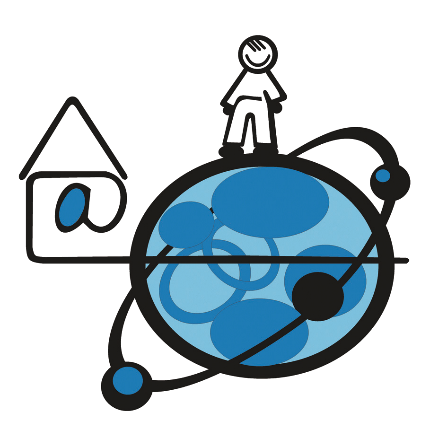 с ограниченными возможностями здоровьяи детей‑инвалидов (Ивановская область)   О Центре:

Региональный Центр по дистанционному образованию детей с ограниченными возможностями здоровья открыт в мае 2010 года в рамках программы "Организация дистанционного образования детей-инвалидов".
Основные направления деятельности РЦДО:Координация деятельности муниципальных образований при реализации обучения с использованием дистанционных технологийИнформационно-техническое и организационно-методическое сопровождение дистанционного образования детей с ОВЗВоспитательная работа и социализация детей с ОВЗ, обучающихся с использованием дистанционных технологийУсловия для дистанционного образования в настоящее время созданы для детей-инвалидов, находящихся на домашнем обучении.
За информацией можно обращаться в отделы образования муниципалитетов или в РЦДО:153510 Ивановская область, г. Кохма,
ул. Ивановская, д. 1, тел.: (4932) 55-85-76
электронный адрес: rcdo-kohma@mail.ru
skype: ivoblrcdoСпециалисты Центра:Руководитель РЦДО детей с ОВЗ - Юлия Игоревна МаркеловаСистемный администратор - Юрий Николаевич НиконоровАдминистратор сайта - Марина Васильевна Крайнова